Cabinet du DrAffichage obligatoire code du travail Lutte contre le harcèlement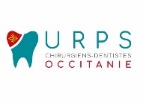 Harcèlement moralArticle L1152-1 - Aucun salarié ne doit subir les agissements répétés de harcèlement moral qui ont pour objet ou pour effet une dégradation de ses conditions de travail susceptible de porter atteinte à ses droits et à sa dignité, d'altérer sa santé physique ou mentale ou de compromettre son avenir professionnel.Article L1152-2 - Aucun salarié, aucune personne en formation ou en stage ne peut être sanctionné, licencié ou faire l'objet d'une mesure discriminatoire, directe ou indirecte, notamment en matière de rémunération, de formation, de reclassement, d'affectation, de qualification, de classification, de promotion professionnelle, de mutation ou de renouvellement de contrat pour avoir subi ou refusé de subir des agissements répétés de harcèlement moral ou pour avoir témoigné de tels agissements ou les avoir relatés.Article L1152-3 - Toute rupture du contrat de travail intervenue en méconnaissance des dispositions des articles L. 1152-1 et L. 1152-2, toute disposition ou tout acte contraire est nul. Article L1152-4 - L'employeur prend toutes dispositions nécessaires en vue de prévenir les agissements de harcèlement moral. Les personnes mentionnées à l'article L. 1152-2 sont informées par tout moyen du texte de l'article 222-33-2 du code pénal.Article L1152-5 - Tout salarié ayant procédé à des agissements de harcèlement moral est passible d'une sanction disciplinaire. Article L1152-6 -Une procédure de médiation peut être mise en œuvre par toute personne de l'entreprise s'estimant victime de harcèlement moral ou par la personne mise en cause. Le choix du médiateur fait l'objet d'un accord entre les parties. Le médiateur s'informe de l'état des relations entre les parties. Il tente de les concilier et leur soumet des propositions qu'il consigne par écrit en vue de mettre fin au harcèlement. Lorsque la conciliation échoue, le médiateur informe les parties des éventuelles sanctions encourues et des garanties procédurales prévues en faveur de la victime.Harcèlement sexuelArticle L1153-1 - Aucun salarié ne doit subir des faits : 1° Soit de harcèlement sexuel, constitué par des propos ou comportements à connotation sexuelle répétés qui soit portent atteinte à sa dignité en raison de leur caractère dégradant ou humiliant, soit créent à son encontre une situation intimidante, hostile ou offensante ; 2° Soit assimilés au harcèlement sexuel, consistant en toute forme de pression grave, même non répétée, exercée dans le but réel ou apparent d'obtenir un acte de nature sexuelle, que celui-ci soit recherché au profit de l'auteur des faits ou au profit d'un tiers.Article L1153-2 - Aucun salarié, aucune personne en formation ou en stage, aucun candidat à un recrutement, à un stage ou à une formation en entreprise ne peut être sanctionné, licencié ou faire l'objet d'une mesure discriminatoire, directe ou indirecte, notamment en matière de rémunération, de formation, de reclassement, d'affectation, de qualification, de classification, de promotion professionnelle, de mutation ou de renouvellement de contrat pour avoir subi ou refusé de subir des faits de harcèlement sexuel tels que définis à l'article L. 1153-1,y compris, dans le cas mentionné au 1° du même article, si les propos ou comportements n'ont pas été répétés.Article L1153-3 - Aucun salarié, aucune personne en formation ou en stage ne peut être sanctionné, licencié ou faire l'objet d'une mesure discriminatoire pour avoir témoigné de faits de harcèlement sexuel ou pour les avoir relatés.Article L1153-4 - Toute disposition ou tout acte contraire aux dispositions des articles L. 1153-1 à L. 1153-3 est nul.Article L1153-5 - L'employeur prend toutes dispositions nécessaires en vue de prévenir les faits de harcèlement sexuel, d'y mettre un terme et de les sanctionner. Dans les lieux de travail ainsi que dans les locaux ou à la porte des locaux où se fait l'embauche, les personnes mentionnées à l'article L. 1153-2 sont informées par tout moyen du texte de l'article 222-33 du code pénal ainsi que des actions contentieuses civiles et pénales ouvertes en matière de harcèlement sexuel et des coordonnées des autorités et services compétents. La liste de ces services est définie par décret.Article L1153-5 -1 - Dans toute entreprise employant au moins deux cent cinquante salariés est désigné un référent chargé d'orienter, d'informer et d'accompagner les salariés en matière de lutte contre le harcèlement sexuel et les agissements sexistes. Article L1153-6 - Tout salarié ayant procédé à des faits de harcèlement sexuel est passible d'une sanction disciplinaire.										                          	                Affichage lutte contre le harcèlement/ URPS CD Occitanie –Nov. 22